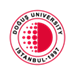 Dear Official;UNEMPLOYMENT FUND CONTRIBUTION TO INTERNSHIP FEES INFORMATION FORMAccording to the Vocational Education Law No. 3308, in accordance with the relevant provisions of the Procedures and Principles regarding the payment of a part of the wages of the students who receive Vocational Education in the enterprises from the Unemployment Fund, in case the enterprises that pay the internship fee to the students who are subject to internship training by our university and the amounts to be transferred to these enterprises are notified to Doğuş University Personnel Directorate, the amounts to be transferred to the accounts of our university by İŞKUR will be transferred to the enterprises through our relevant accounting unit.In order for your business to benefit from unemployment fund support, the information and documents required below must be sent to our university as specified.Submitting the information about the relevant student to the Personnel Directorate in a written and sealed envelope method to be delivered to us before the start of the internship training,In case of a change in the information given, regarding the re-arrangement and transmission of the same form to the Personnel Directorate in a written and sealed envelope,Kindly submitted for your information.INFORMATION ABOUT THE STUDENTNOTE: The bank receipt indicating that the student has been paid must be delivered by hand to the Personnel Department at the end of the internship or until the 3rd of the following month or sent to personel@dogus.edu.tr via e-mail.* According to the internship start date for the student, Employment Entrance Notification is made by the Personnel Directorate.NAME - SURNAMET.R. ID NOBIRTH DATESTUDENT NOFACULTY/ SCHOOLTELEPHONE1-Name of the internship company2-Business Tax Number3- Contact information of the company / institution where the internship is done    (Address- Phone- E-mail)4- Is the internship compulsory / optional?5- Number of personnel working in the company where he / she does his internship6-Whether or not a fee is charged from the workplace and its amount7- Internship Start Date8- Internship End Date9- Number of days of internship10- The days when he / she does not continue the internship 11- Workplace, Bank Name and IBANStudent’sName - Surname Date / SignatureResponsible InstructorName - SurnameDate / Signature / ConfirmationCompany OfficialName - SurnameDate / Signature / Confirmation